COLLÈGE MAURICE UTRILLO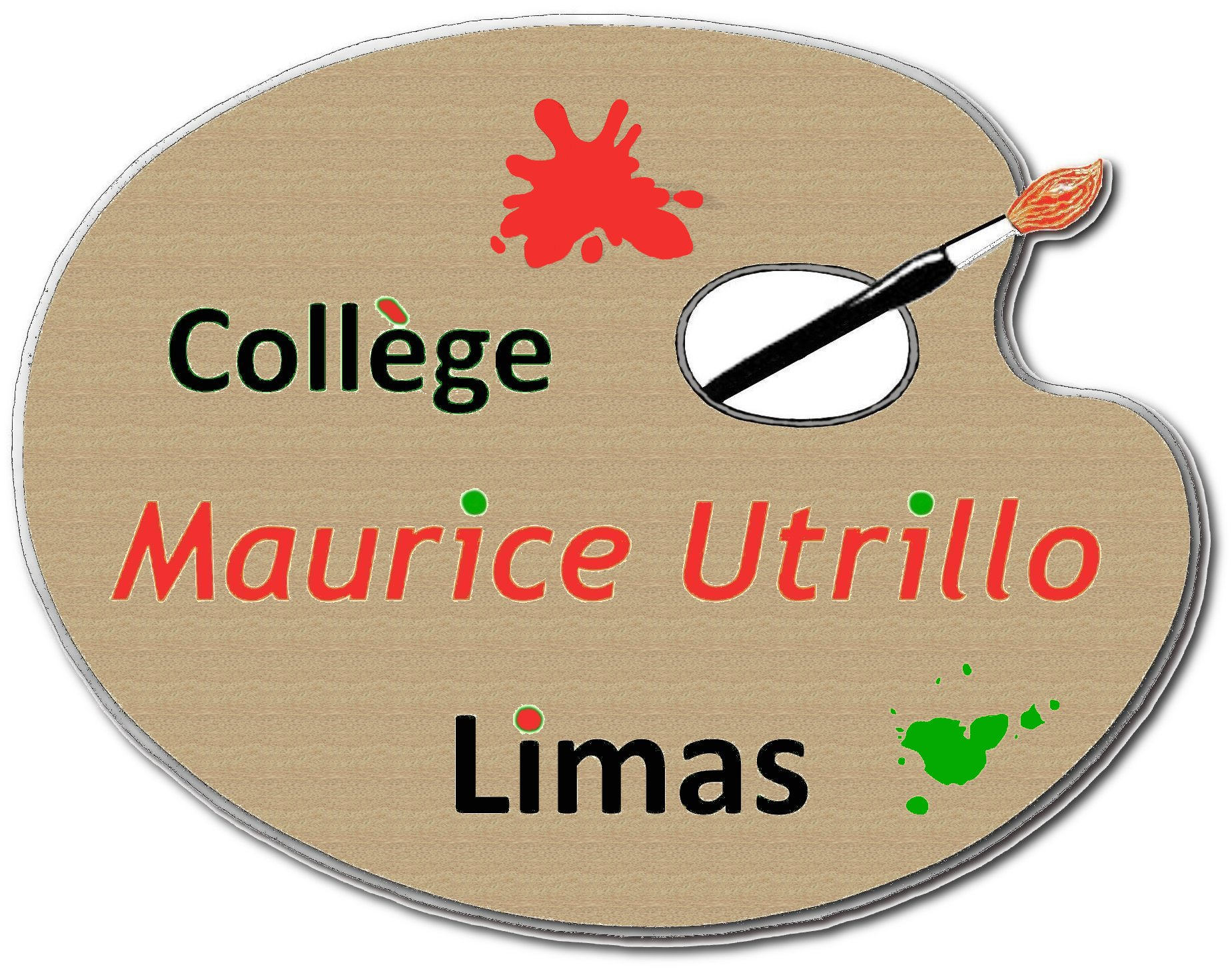 SECTION SPORTIVE BASKET-BALLDOSSIER DE CANDIDATURE Rentrée 2015/2016DOSSIER À RETOURNER COMPLET LE 14 MAI  2015au Collège Maurice UTRILLO(le jour de la détection sportive)ÉLÈVENOM :				PRENOM :DATE DE NAISSANCE :				Classe(s) redoublée(s) :ECOLE FREQUENTEE EN 2014/2015 : RESPONSABLE LEGALNOM :							 PRENOM :ADRESSE : 							PROFESSION :TEL 1 : 				TEL 2 :				TEL 3 :Mail : DOCUMENTS À REMETTRE AVEC LE DOSSIER :Tous les bulletins de notes de l'année scolaire en coursL'avis du professeur de la classe ou du directeur (cf. verso)Une lettre de motivation (cf. verso)Si licencié en club, une photocopie de la licence fédérale ou un certificat médical. ATTENTION : TOUT DOSSIER INCOMPLET NE SERA PAS TRAITÉCe dossier de candidature ne vaut pas inscription administrative au collègeAVIS DU PROFESSEUR OU DE LA DIRECTIONTRES FAVORABLE 	FAVORABLE 		RESERVE		TRES RESERVEAppréciation rédigée :LETTRE DE MOTIVATIONVous êtes invités à vous présenter aux détections sportives qui se dérouleront :Le Mercredi 13 Mai 2015 de 14H30 à 16h30 (CM2)Au Gymnase GYMNASE DE L'ESCALE - salle d'entraînement-  
Route du Longsard, 69400 ArnasouLe Mercredi 27 Mai 2015 de 14h30à 16h30(6ième et rattrapage CM2)Au Gymnase GYMNASE DU COLLEGE
Rue du Forest, 69400 LimasSi votre enfant est sélectionné après l’étude du dossier scolaire et de la détection sportive, vous recevrez une confirmation d'inscription en section sportive.